【附件二】屏東縣     鄉(鎮、市)    國民小學113年度幼童軍冬令營活動報名表T恤尺寸  承辦人或團長：              學務(教導)主任：           校長兼主任委員：【附件三】113年屏東縣幼童軍冬令營活動報名費匯款注意事項1.煩請各校報名工作之承辦人，完成報名表填報手續後，請於即日起至112年12月27日前，將此次冬令營活動報名費匯款至屏東縣童軍會2.請填妥下列【完成匯款通知表單】拍照或掃瞄E-mail至屏東縣童軍會， E-mail：pingscout@gmail.com 再以電話確認完成匯款報名手續｡3.如有疑問，請洽08-7512364屏東縣童軍會呂淑雲幹事。匯款資料如下：請各校於112年12月27日前將報名表E-mail至屏東縣童軍會屏東縣童軍會             地址：屏東市建華三街71號 聯絡人：呂淑雲幹事       行動：0972-025352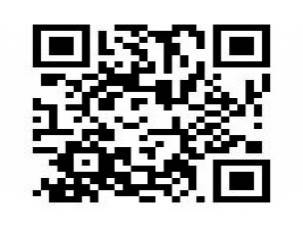 電  話：08-7512364       傳真：08-7512354郵政劃撥存款帳號：00454450    戶名：屏東縣童軍會網  址：https://www.scout.ptc.edu.tw/  報名表傳真後請將電子檔E-mail屏東縣童軍會E-mail：pingscout@gmail.com編號姓名姓名性別性別出生年月日出生年月日出生年月日身份證字號身份證字號衣服尺寸衣服尺寸葷/素葷/素就讀學校就讀學校就讀學校就讀學校法定代理人法定代理人聯絡手機聯絡手機1□ □□ □2□ □□ □3□ □□ □4□ □□ □5□ □□ □6□ □□ □7□ □□ □8□ □□ □帶隊老師□ □□ □行動電話行動電話行動電話帶隊老師□ □□ □E-mailE-mailE-mail第(     )小隊、 幼童軍(    )人、幼女童軍(    )人、素食(    )人 □與學生同住                                             第(     )小隊、 幼童軍(    )人、幼女童軍(    )人、素食(    )人 □與學生同住                                             第(     )小隊、 幼童軍(    )人、幼女童軍(    )人、素食(    )人 □與學生同住                                             第(     )小隊、 幼童軍(    )人、幼女童軍(    )人、素食(    )人 □與學生同住                                             第(     )小隊、 幼童軍(    )人、幼女童軍(    )人、素食(    )人 □與學生同住                                             第(     )小隊、 幼童軍(    )人、幼女童軍(    )人、素食(    )人 □與學生同住                                             第(     )小隊、 幼童軍(    )人、幼女童軍(    )人、素食(    )人 □與學生同住                                             第(     )小隊、 幼童軍(    )人、幼女童軍(    )人、素食(    )人 □與學生同住                                             第(     )小隊、 幼童軍(    )人、幼女童軍(    )人、素食(    )人 □與學生同住                                             第(     )小隊、 幼童軍(    )人、幼女童軍(    )人、素食(    )人 □與學生同住                                             第(     )小隊、 幼童軍(    )人、幼女童軍(    )人、素食(    )人 □與學生同住                                             第(     )小隊、 幼童軍(    )人、幼女童軍(    )人、素食(    )人 □與學生同住                                             第(     )小隊、 幼童軍(    )人、幼女童軍(    )人、素食(    )人 □與學生同住                                             第(     )小隊、 幼童軍(    )人、幼女童軍(    )人、素食(    )人 □與學生同住                                             第(     )小隊、 幼童軍(    )人、幼女童軍(    )人、素食(    )人 □與學生同住                                             第(     )小隊、 幼童軍(    )人、幼女童軍(    )人、素食(    )人 □與學生同住                                             第(     )小隊、 幼童軍(    )人、幼女童軍(    )人、素食(    )人 □與學生同住                                             第(     )小隊、 幼童軍(    )人、幼女童軍(    )人、素食(    )人 □與學生同住                                             第(     )小隊、 幼童軍(    )人、幼女童軍(    )人、素食(    )人 □與學生同住                                             第(     )小隊、 幼童軍(    )人、幼女童軍(    )人、素食(    )人 □與學生同住                                             第(     )小隊、 幼童軍(    )人、幼女童軍(    )人、素食(    )人 □與學生同住                                             第(     )小隊、 幼童軍(    )人、幼女童軍(    )人、素食(    )人 □與學生同住                                             T恤尺寸T恤尺寸1010121214SSMMLLXLXL2L3L3L3L4 L4 L總計件件尺寸101214SMLXL實際胸圍(英吋)242628323436384042444648胸圍(英吋)303234384042444648505254身長(英吋)202122.5262728293030303030肩寬(英吋)COS15161718192021222323.524身高(公分)145以下145到152153到159160到165166到170171到175176到181181到186187到190187到190187到190187到190體重(公斤)34以下34到4041到4950到5859到6465到7071到7576到8182到8990到100101到115116到130113年屏東縣幼童軍冬令營活動報名費匯款【完成匯款通知表單】113年屏東縣幼童軍冬令營活動報名費匯款【完成匯款通知表單】113年屏東縣幼童軍冬令營活動報名費匯款【完成匯款通知表單】113年屏東縣幼童軍冬令營活動報名費匯款【完成匯款通知表單】1.匯款日期民國       年     月      日民國       年     月      日民國       年     月      日2.匯款金額新台幣＄                      元(阿拉伯數字即可)新台幣＄                      元(阿拉伯數字即可)新台幣＄                      元(阿拉伯數字即可)3.匯款機關(學校)4.聯絡人姓名聯絡電話(含手機)5.報名人數學    生      人×＄1600元＝＄         元(完成三項登記)帶隊老師      人×＄1600元＝＄         元(完成三項登記) 學    生      人×＄1800元＝＄         元(未完成三項登記)帶隊老師      人×＄1800元＝＄         元(未完成三項登記)工作人員      人×＄900元＝＄       元總計報名費：＄                  元學    生      人×＄1600元＝＄         元(完成三項登記)帶隊老師      人×＄1600元＝＄         元(完成三項登記) 學    生      人×＄1800元＝＄         元(未完成三項登記)帶隊老師      人×＄1800元＝＄         元(未完成三項登記)工作人員      人×＄900元＝＄       元總計報名費：＄                  元學    生      人×＄1600元＝＄         元(完成三項登記)帶隊老師      人×＄1600元＝＄         元(完成三項登記) 學    生      人×＄1800元＝＄         元(未完成三項登記)帶隊老師      人×＄1800元＝＄         元(未完成三項登記)工作人員      人×＄900元＝＄       元總計報名費：＄                  元6.E-mail